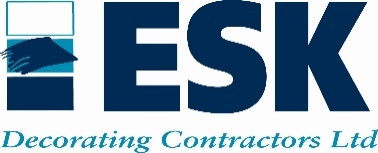                                             ESK RISK ASSESSMENTOPERATION/PROCESSMANUAL HANDLINGOPERATION/PROCESSMANUAL HANDLINGOPERATION/PROCESSMANUAL HANDLINGOPERATION/PROCESSMANUAL HANDLINGDATE:DATE:No3No3LOCATION                      LOCATION                      LOCATION                      LOCATION                      LOCATION                      LOCATION                      LOCATION                      LOCATION                      EQUIPMENT USED      Ladders, step ladders, podiums, paint and materials EQUIPMENT USED      Ladders, step ladders, podiums, paint and materials CAN TASK BE ELIMINATED?CAN TASK BE ELIMINATED?YesYesNoXNoXRISK PRIOR TO CONTROLSRISK PRIOR TO CONTROLSRISK PRIOR TO CONTROLSRISK PRIOR TO CONTROLSRISK PRIOR TO CONTROLSRISK PRIOR TO CONTROLSRISK PRIOR TO CONTROLSRISK PRIOR TO CONTROLSHAZARDS IDENTIFIEDHAZARDS IDENTIFIEDLowLowMedMedHighHighSprains & Strains and crushed limbsSprains & Strains and crushed limbsXXEXPOSED PERSONS  Site operativesEXPOSED PERSONS  Site operativesTOTAL NUMBERS AFFECTED TOTAL NUMBERS AFFECTED TOTAL NUMBERS AFFECTED TOTAL NUMBERS AFFECTED TOTAL NUMBERS AFFECTED TOTAL NUMBERS AFFECTED FREQUENCY OF EXPOSURE  Daily/LowFREQUENCY OF EXPOSURE  Daily/LowDURATION OF EXPOSURE Low/minimal over an 8 hour working day.DURATION OF EXPOSURE Low/minimal over an 8 hour working day.DURATION OF EXPOSURE Low/minimal over an 8 hour working day.DURATION OF EXPOSURE Low/minimal over an 8 hour working day.DURATION OF EXPOSURE Low/minimal over an 8 hour working day.DURATION OF EXPOSURE Low/minimal over an 8 hour working day.CONTROL MEASURES ALREADY Operatives are experienced in carrying paint and equipment on a regular basis as part of their daily work and are aware of the dangers of moving and lifting. Maximum lift of 10kgsHSE information on manual handling provided to operative and regular toolbox talksAll operatives are told to seek assistance when carrying ladders, stepladders and podiumsCONTROL MEASURES ALREADY Operatives are experienced in carrying paint and equipment on a regular basis as part of their daily work and are aware of the dangers of moving and lifting. Maximum lift of 10kgsHSE information on manual handling provided to operative and regular toolbox talksAll operatives are told to seek assistance when carrying ladders, stepladders and podiumsEXTENT TO WHICH THEY CONTROL RISKOperatives are aware of correct lifting techniques.Toolbox talks carried out to reiterate manual handling procedures. To avoid injury to operative. EXTENT TO WHICH THEY CONTROL RISKOperatives are aware of correct lifting techniques.Toolbox talks carried out to reiterate manual handling procedures. To avoid injury to operative. EXTENT TO WHICH THEY CONTROL RISKOperatives are aware of correct lifting techniques.Toolbox talks carried out to reiterate manual handling procedures. To avoid injury to operative. EXTENT TO WHICH THEY CONTROL RISKOperatives are aware of correct lifting techniques.Toolbox talks carried out to reiterate manual handling procedures. To avoid injury to operative. EXTENT TO WHICH THEY CONTROL RISKOperatives are aware of correct lifting techniques.Toolbox talks carried out to reiterate manual handling procedures. To avoid injury to operative. EXTENT TO WHICH THEY CONTROL RISKOperatives are aware of correct lifting techniques.Toolbox talks carried out to reiterate manual handling procedures. To avoid injury to operative. ADDITIONAL MEASURES REQUIREDReview for each task as required throughout the contract. Trainees to be supervisedADDITIONAL MEASURES REQUIREDReview for each task as required throughout the contract. Trainees to be supervisedACTION BYManagement, supervisors & operatives. ACTION BYManagement, supervisors & operatives. ACTION BYManagement, supervisors & operatives. BY WHENPrior to contract start date and on-going throughout contract. BY WHENPrior to contract start date and on-going throughout contract. BY WHENPrior to contract start date and on-going throughout contract. STATEMENT OF RESIDUAL RISKSWhen the detailed control measures in place are adhered to, the risks above should be reduced to an acceptable level. STATEMENT OF RESIDUAL RISKSWhen the detailed control measures in place are adhered to, the risks above should be reduced to an acceptable level. STATEMENT OF RESIDUAL RISKSWhen the detailed control measures in place are adhered to, the risks above should be reduced to an acceptable level. STATEMENT OF RESIDUAL RISKSWhen the detailed control measures in place are adhered to, the risks above should be reduced to an acceptable level. STATEMENT OF RESIDUAL RISKSWhen the detailed control measures in place are adhered to, the risks above should be reduced to an acceptable level. STATEMENT OF RESIDUAL RISKSWhen the detailed control measures in place are adhered to, the risks above should be reduced to an acceptable level. STATEMENT OF RESIDUAL RISKSWhen the detailed control measures in place are adhered to, the risks above should be reduced to an acceptable level. STATEMENT OF RESIDUAL RISKSWhen the detailed control measures in place are adhered to, the risks above should be reduced to an acceptable level. ADDITIONAL REQUIREMENTS FOR VULNERABLE GROUPS  Ensure that physical capabilities are taken into account when allocating works. ADDITIONAL REQUIREMENTS FOR VULNERABLE GROUPS  Ensure that physical capabilities are taken into account when allocating works. ADDITIONAL REQUIREMENTS FOR VULNERABLE GROUPS  Ensure that physical capabilities are taken into account when allocating works. ADDITIONAL REQUIREMENTS FOR VULNERABLE GROUPS  Ensure that physical capabilities are taken into account when allocating works. ADDITIONAL REQUIREMENTS FOR VULNERABLE GROUPS  Ensure that physical capabilities are taken into account when allocating works. ADDITIONAL REQUIREMENTS FOR VULNERABLE GROUPS  Ensure that physical capabilities are taken into account when allocating works. ADDITIONAL REQUIREMENTS FOR VULNERABLE GROUPS  Ensure that physical capabilities are taken into account when allocating works. ADDITIONAL REQUIREMENTS FOR VULNERABLE GROUPS  Ensure that physical capabilities are taken into account when allocating works. MONITORING RESULTSMonitoring is required to ensure that the control remain effective. MONITORING RESULTSMonitoring is required to ensure that the control remain effective. MONITORING RESULTSMonitoring is required to ensure that the control remain effective. MONITORING RESULTSMonitoring is required to ensure that the control remain effective. MONITORING RESULTSMonitoring is required to ensure that the control remain effective. MONITORING RESULTSMonitoring is required to ensure that the control remain effective. MONITORING RESULTSMonitoring is required to ensure that the control remain effective. MONITORING RESULTSMonitoring is required to ensure that the control remain effective. ASSESSOR – NAMEPOSITIONDirectorPOSITIONDirectorREVIEW DATE01.06.21REVIEW DATE01.06.21REVIEW DATE01.06.21REVIEW DATE01.06.21LAST REVISED01.06.20